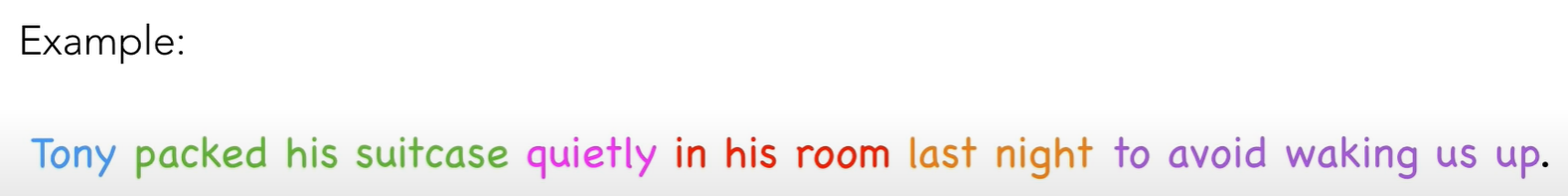 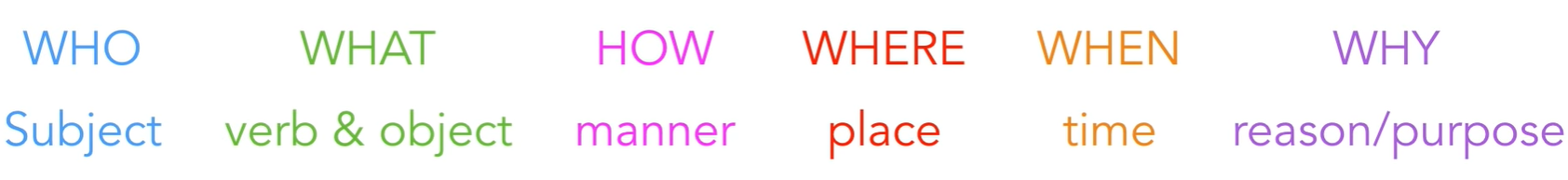 ____________________________________________________________________________________________________________________________________________________________________________________________________________________________________________________________________________________________________________________________________________________________________________________________________________________________________________________________________________________________________________________________________________________________________________________________________________________________________________________________________________________________________________________________________________________________________________________________________________________________________________________________________________________________________________________________________________________________________________________________________________________________________________________________________________________________________________________________________________________________________________________________________________________________________________________________________________________________________________________________________________________________________________________________________________________________________________________________________________________________________________________________________________________________________________________________________________________________________Subject          Who?Subject          Who?Subject          Who?Subject          Who?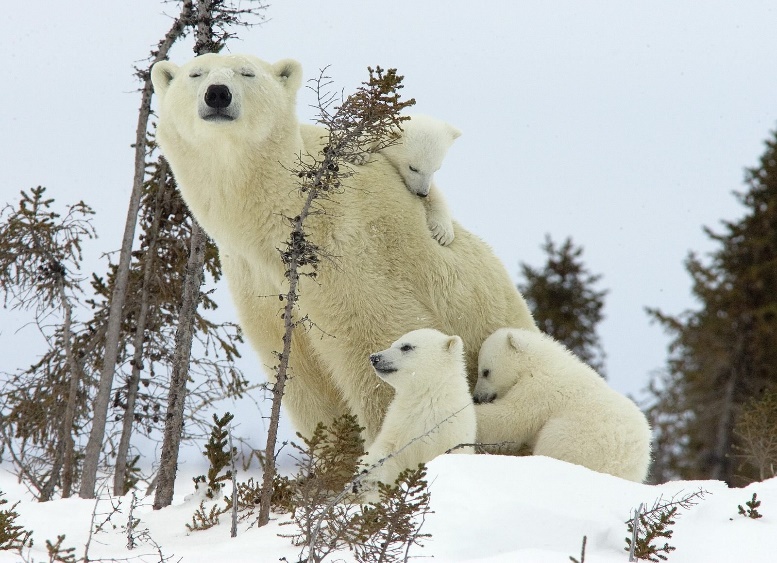 Common nounProper nounProper nounPronounPredicate       What?Predicate       What?Predicate       What?Predicate       What?Action VerbAction VerbAction VerbAction VerbSubjectWho or What the sentence is about(Always a noun person, animal, place, thing, idea)SubjectWho or What the sentence is about(Always a noun person, animal, place, thing, idea)Predicate                       Verb (action)          +              object                                                        did or does what                action is done to whatPredicate                       Verb (action)          +              object                                                        did or does what                action is done to whatPredicate                       Verb (action)          +              object                                                        did or does what                action is done to whatThe baby polar bearThe baby polar bearsnuggles into his mother’s fur.snuggles into his mother’s fur.snuggles into his mother’s fur.________________________________________________________________________________________________________________________________________________________________________________________________________________________________________________________________________________________________________________________________________________________________________________________________________________________________________________________________________________________________________________________________________________________________________________________________________________________________________________________________________________________________________________________________________________________________________________________________________________________________________________________________________________________________________________________________________________________________________________________________________________________________________________________________________________________________________________________________________________________________________________________________________________________________________________________________________________________________________________________________________________________________________________________________________________________________________________________________________________________________________________________________________________________________________________________________________________________________________________________________________________SubjectSubjectPredicatePredicateAdjectiveWho?Did/Does what?The action was/is done to what?(Determiner or description)nounVerb(action)objectIatea juicy apple.Sheilaranto the goal post.Agiraffereached highwith it’s neck.The teacherwrote examplesBenrodehis skateboard.Thosebasketballneedair pumped into the.